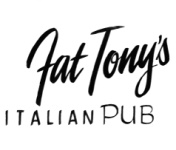 Select Dinner Menu$27.00/guestAppetizer For One SelectionsChoice of twoMeatball and Cheese Stuffed MushroomsSilver Dollar Mushroom caps stuffed with our housemade meatballs, broiled in garlic butter, and topped with shaved Parmesan cheese.Garlic Buffalo or Bourbon BBQ WingsBoth selections served with a side of celery and your choice of Ranch or Bleu Cheese dressingsMozzarella SticksFried Mozzarella Cheese served with our housemade Marinara SauceBruschettaDiced Tomatoes, basil, and garlic with Garlic Bread. Topped with a balsamic reduction.Soup and Salads Choice of twoSmall Caesar SaladRomaine lettuce, Croutons, Shredded Parmesan Cheese tossed in our housemade Caesar dressing.Side SaladA mixture of Romaine and Iceberg Lettuce topped with cucumbers, shredded carrots, and grape tomatoes. Served with your choice of two of our housemade dressingsNew England Clam ChowderClassic New England style with diced red potatoes, bacon, thyme, and clams.Chili di ManzoFT’s award winning recipe with a kick.EntreesChoice of three Baked ZitiPenne noodles in marinara sauce with ricotta cheese and sausage, topped with Mozzarella Cheese.Beef LasagnaLayers of beef, cheese, pasta and marinara sauce.Eggplant or Chicken ParmigianaBaked layers of fresh eggplant or chicken and marinara sauce, topped with Mozzarella cheese. Chicken Fettuccini AlfredoFettuccini pasta topped with creamy housemade Alfredo Sauce and Grilled ChickenDessertsChoice of twoHousemade CheesecakeA creamy New York style treatHousemade Oreo Cheesecake A creamy New York style treat with Oreo cookie crumblesHousemade Very Berry CheesecakeA creamy New York style treat, served over a raspberry sauce and topped with fresh berriesCannoli Round pastry shell with creamy filling and sprinkled with chocolate chips